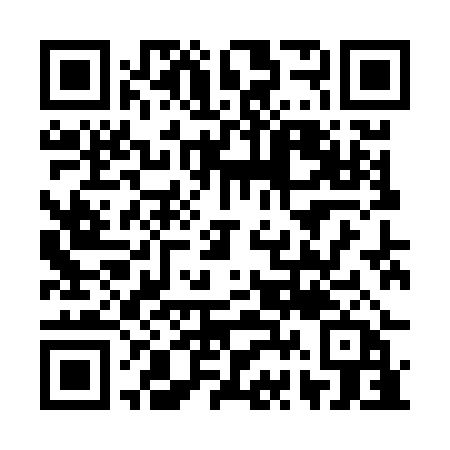 Ramadan times for Port Kamsar, GuineaMon 11 Mar 2024 - Wed 10 Apr 2024High Latitude Method: NonePrayer Calculation Method: Muslim World LeagueAsar Calculation Method: ShafiPrayer times provided by https://www.salahtimes.comDateDayFajrSuhurSunriseDhuhrAsrIftarMaghribIsha11Mon5:585:587:071:084:277:097:098:1512Tue5:575:577:071:084:267:097:098:1513Wed5:565:567:061:084:267:097:098:1514Thu5:565:567:061:074:257:097:098:1515Fri5:555:557:051:074:257:097:098:1516Sat5:555:557:051:074:247:097:098:1517Sun5:545:547:041:074:237:097:098:1518Mon5:545:547:031:064:237:097:098:1519Tue5:535:537:031:064:227:097:098:1520Wed5:525:527:021:064:227:097:098:1521Thu5:525:527:021:054:217:097:098:1522Fri5:515:517:011:054:207:097:098:1523Sat5:515:517:001:054:207:097:098:1524Sun5:505:507:001:044:197:097:098:1525Mon5:495:496:591:044:197:097:098:1526Tue5:495:496:591:044:187:097:098:1527Wed5:485:486:581:044:177:097:098:1528Thu5:475:476:581:034:167:097:098:1529Fri5:475:476:571:034:167:097:098:1530Sat5:465:466:561:034:157:097:098:1531Sun5:455:456:561:024:147:097:098:151Mon5:455:456:551:024:147:097:098:152Tue5:445:446:551:024:137:097:098:153Wed5:435:436:541:014:127:097:098:164Thu5:435:436:531:014:117:097:098:165Fri5:425:426:531:014:117:097:098:166Sat5:425:426:521:014:107:097:098:167Sun5:415:416:521:004:097:097:098:168Mon5:405:406:511:004:087:097:098:169Tue5:405:406:511:004:077:097:098:1610Wed5:395:396:501:004:077:097:098:16